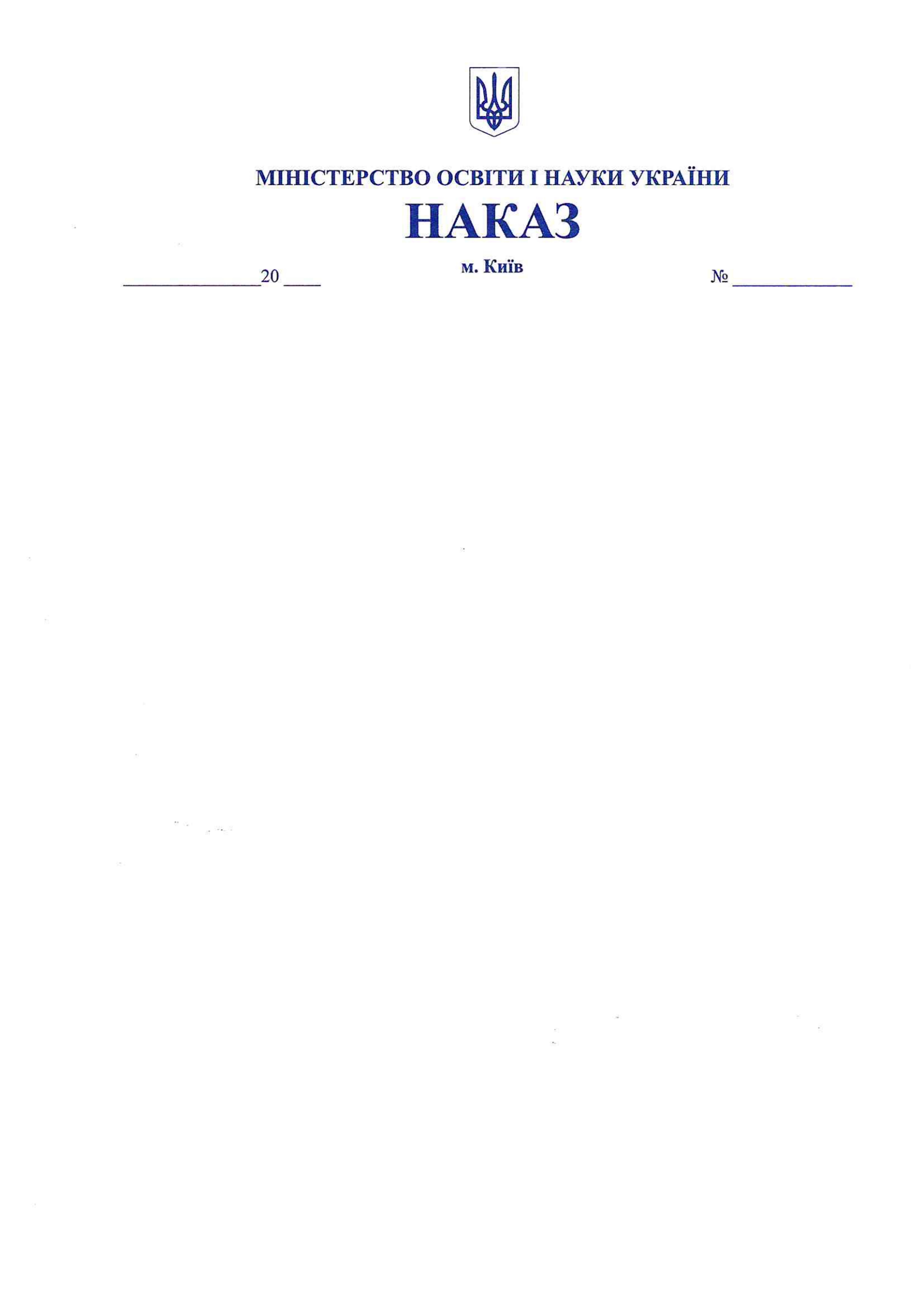 Про внесення змін до Порядкупроведення позапланових перевіроксуб’єктів освітньої діяльностіНа виконання підпункту 2 пункту 8 розділу ІХ «Прикінцеві та перехідні положення» Закону України від 17 лютого 2022 року № 2073-ІХ 
«Про адміністративну процедуру», підпункту 5 пункту 4, пункту 8 Положення про Міністерство освіти і науки України, затвердженого постановою Кабінету Міністрів України від 16 жовтня 2014 року № 630,НАКАЗУЮ:Затвердити зміни до Порядку проведення позапланових перевірок суб’єктів освітньої діяльності, затвердженого наказом Міністерства освіти 
і науки України від 22 листопада 2022 року № 1050, зареєстрованого 
в Міністерстві юстиції України 07 лютого 2023 року за № 245/39301, 
що додаються.Департаменту атестації кадрів вищої кваліфікації (Криштоф С.) забезпечити подання цього наказу в установленому порядку на державну реєстрацію до Міністерства юстиції України.Департаменту забезпечення документообігу, контролю та інформаційних технологій (Єрко І.) зробити відмітку в справах архіву.Цей наказ набирає чинності з дня його офіційного опублікування.Контроль за виконанням цього наказу покласти на заступника Міністра Винницького М.  Міністр	Оксен ЛІСОВИЙ